亞洲大學碩士班暨碩士在職專班論文時程表Schedule of Theses for Master Programs & On-job Master Programs in      亞洲大學 外國語文學系碩士班論文口試時程表  亞洲大學   學年度第   學期Asia University,   school year,   semester    碩士學位論文研究計畫書審查申請表暨結果(含作品、成就證明連同書面報告、技術報告或專業實務報告)Application Form and Results of Master Degree Thesis Research Project Review(Including: works, achievement proof, reports in papers, technical reports, or professional practice reports)說明(Explanation)：學位論文研究計劃書書面審查通過屆滿兩個月後始得舉行學位考試。The degree examination can be held two months after Master Degree Thesis Research Project Review has been approved.審查方式以書面審查為主。The method of review will be mainly focused on document review in papers.系(所)應成立「論文研究計畫書書面審查委員會」，審查委員由各系(所)指派至少兩位助理教授級以上教師擔任之。The department shall establish a “Master Thesis Research Project Paper Review Committee”. Each department shall assign at least two professor of assistant level or higher to be the Review Committee members.碩士生於本單上表填妥後，需檢附學位論文研究計畫書提要送至系(所)辦公室，以利安排書面審查相關事宜。After completely filling out the form on this sheet, a student shall enclose the paper(s) of the Master Degree Thesis Research Project and send it to the office of the department in order to arrange the related matters of document review.                                              (正本由系辦公室存查，學生可自行影印留存)(The original text will be kept by the Department.The student may keep a copy of this form.)   亞洲大學   學年度第   學期    Asia University,   school year,   semester   研究生學位考試申請表Application Form of Graduate Degree Examination亞洲大學研究生學位考試委員戶籍資料表Graduate Degree Exam Commissioner’s Household Records Form注意事項：1.每位考試委員，須各填寫一張（請詳填）。          2.論文相關考試費用。請研究生逕至系所詢問。          3.考試結束後，請立即將此表於交回各系所。Notice: 1. Each exam commissioner should fill out one form (Please fill out in detail).       2. As for the fees related to Degree Exam, the graduate student should ask the institute by himself/herself.       3. After the exam is over, please return this form to the institute immediately. 亞洲大學研究生學位考試口試費發給標準註：1.論文指導費核給標準係依據「亞洲大學教師授課時數暨鐘點費核計要點」。2.校外考試委員交通費係依考試日期申請，每位考試委員每一考試日期僅發給一份交通費，校外指導教授亦發給交通費，而本校專任教師擔任口試委員無交通費。3.如校外共同指導教授亦參加口試，得放寬為四人（論文口試委員費）。亞洲大學  學年度第  學期碩士班研究生學位考試評分表Degree Exam Grading Form for Graduate Student of Master Program or On-job Master Program, ________Semester in the Year of________, Asia University亞洲大學   年度第  學期碩士班研究生學位考試評分總表General Comments Form of Oral Defense For Graduate Student of Master Program or On-job Master Program, _________Semester in the year of _______,Asia University備註：Notice:指導教授不得擔任召集人。請召集人務必於學位考試當天，將考試成績親自交至各系所辦公室。亞洲大學○○○○○○○系碩 士 論 文××××××××(中文題目Chinese title)×××××××××××××××××××××××××××××××××××AAAAAA(英文題目English title)AAAAAAAAAAAAAAAAAAAAAAA研 究 生：○○○指導教授：○○○中  華  民  國 ○○ 年 ○ 月Asia UniversityDepartment of ○○○○○○○ThesisAAAAAA(英文題目English title)AAAAAAAAAAAAAAAAAAAAAAA××××××××(中文題目Chinese title)×××××××××××××××××××××××××××××××××××Student：○○○Advisor：○○○Month   Year  亞洲大學外國語文學系碩 士 班碩士論文○○○○○○○○○○○○○○○○○○○○○○○○○○○○○○○○○○○○○○○○○○○○○○○○○○○○○○○○○研究生：○○○本論文業經審查及口試合格特此證明論文考試委員會主席：       　    日期：         　　　　　　　　　委員：      　     日期：                           委員：      　     日期：         系 主 任：      ○○○博士       　    日期：         中華民國○○○年七月○○○○○○○○○○○○○○○○○○○○○○○○○○○○○○○○○○○○○○○○○○○○○○○○○○○○○○○○○○○○○○○○○○○○○○○○○○○○○○○○○○ByGraduate Student: ○-○ ○A Thesis Submitted toDepartment of Foreign Languages and Literaturein Partial Fulfillment of the Requirementsfor the Degree of Master of ArtsApproved by:July ○○○○＜版面設定＞<Setting >1.邊界 Margin   上 upper：  下 lower：  左 left ：  右 right ：2.頁首 Header 3.頁尾 Footer ＜封面格式說明＞<Cover style format >1.學校 School   標楷體size 36號字、置中 center2.單位 Unit     標楷體size 26號字、置中center3.論文別 Dissertation type   標楷體size 26號字、置中 center4.中文題目 Chinese title    標楷體size 22號字加黑 black、                        置中center可排二行 can be two lines5.英文題目 English title    Times New Roman size 22號字加黑 black、                        字首大寫capitalize initials、置中 center、                        可排五行 can be five lines6.研究生 Student   標楷體size 22號字、置中 center7.指導教授 Directing professor 標楷體size 22號字、置中 center8.出版年月 Publishing year and month  標楷體size 26號字、置中 center備註一：預設中文題目＋英文題目共7行(不含空格)，如二者合計超過7行，可將英文題目與指導教授之間，調整為一行；如仍不足，可將研究生姓名與出版年月之間，調整為一行。備註二：如中文題目＋英文題目合計不足7行(不含空格)，請將多餘        一行加在英文題目與指導教授之間，如仍有多餘行數，請加        一行在出版年月之下方。其餘加在研究生姓名與出版年月之        間，或加在碩士論文與中文題目之間。Note 1: The defaulted No. of lines for Chinese title plus        English title is 7 lines (not including spaces). If two        titles together exceed 7 lines, the space between        the English title and the directing professor’s name        shall be adjusted to one line; if still not enough, the        space between the student’s name and the        publishing year and month shall be adjusted to one        line. Note 2: If Chinese subject plus English title together is less        than 7 lines (not including spaces), please add one        line to between the English title and directing        professor’s name; given extra lines, please add        one line to below the publishing year and month        with the remaining lines to be added to between        the student name and publishing year or between        the dissertation and Chinese title.THESIS PAPERWORKSApply for Advisor  For 109 students, you need to join the academic research ethics courses and take the exam to get the certificate (https://ethics.moe.edu.tw/)If you are looking for previous thesis for your reference you can go to the National Library Website  https://etds.ncl.edu.tw/cgi-bin/gs32/gsweb.cgi/ccd=SAHPBt/webmge?switchlang=enTHESIS DEFENSE APPLICATION PROCESSPlease do the process ONE Month before your defense.Submit your abstract, latest transcript, and Master’s Degree Research Project Review Form  Hand in the full manuscript of the thesis (with advisor’s signature on the front cover), Turnitin result , Application form of Graduate Degree Examination, and the academic research ethics certificate.Send the Degree Exam Grading Form  and General Comments Form of Oral Defense to the defense committees.You may need to send the manuscript hardcopy to all the committees, at the latest, two weeks before the oral defense by post. [Online Oral Thesis Defense] you need to submit one more form Name and Video location [Where are you when joining the meeting]. You need to record the defense from the very first to the end.POST ORAL THESIS DEFENSE Congratulations! The next steps:Ask Canny to help you to get the Library account for you to upload your thesis. You can follow all the directions on the library website while doing the uploading process. Once you got everything fixed, hand in two copies of your thesis to the library. WRITING FORMAT Cover and Writing Format Book Back Format Please ask your advisor to apply for the Turnitin Account by filling in this form https://docs.google.com/forms/d/e/1FAIpQLScn7obJp5nH_sTC_wg0vGQJPTfmtmpEAqXcb8jkUMhWs1tt3Q/viewform?form=MY01SV&OCID=MY01SV2. Once you got the account, you can upload your thesis. 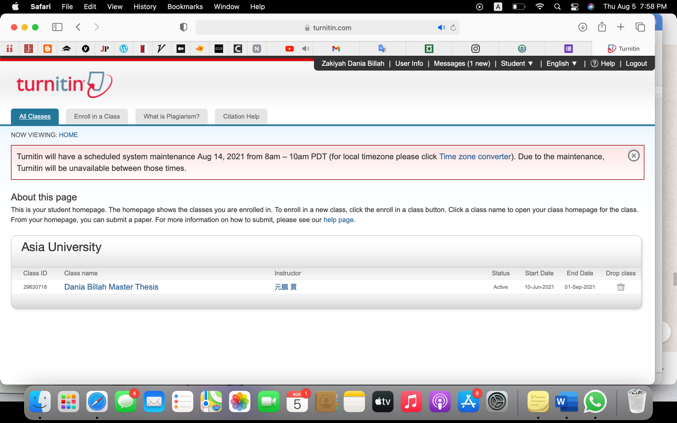 In few minutes, you’ll get the result. Please click “view”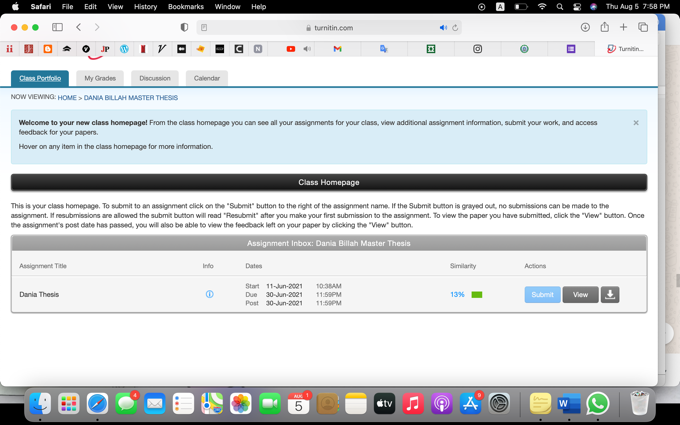 Click the “current view” 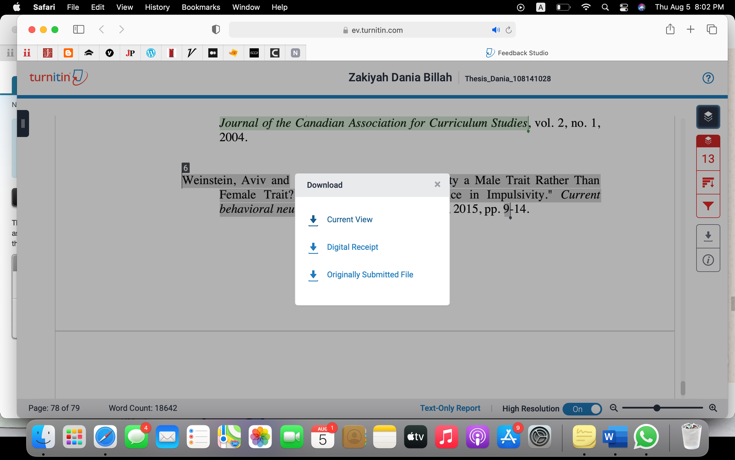 Scroll down the downloaded file, and you’ll find the percentage like this. You need to hand this together with other forms and abstract. 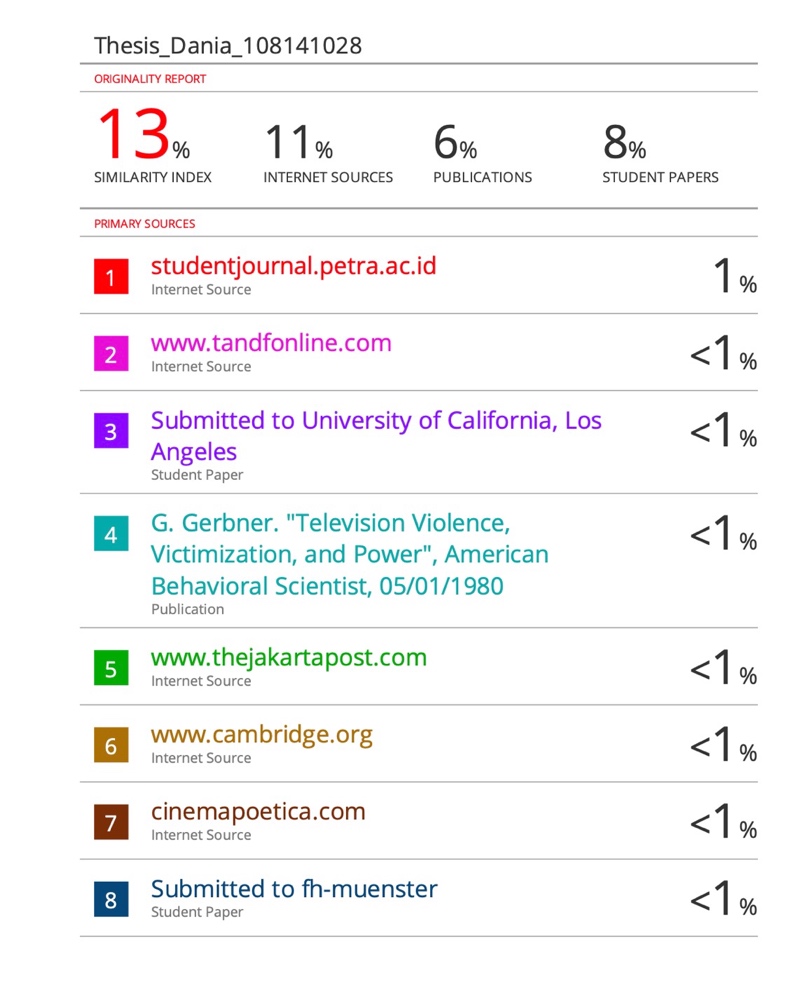 項次Item申請項目Application Item 申請時程Application Schedule 應備表單及資料Forms and Data to be Prepared 研究生注意事項Notice for Graduate Student一申報指導教授Report the advisor 依各系所規定辦理Process this according to the institute’s regulations 指導教授同意書 Advisor Consent Form向各系所辦理Process this in the institute 二變更指導教授申請Apply for changing the advisor   依各系所規定辦理Process this according to the institute’s regulations1.變更指導教授申請表1. Application Form for Changing the Advisor  2.新指導教授之同意書2. New advisor’s Consent Form 向各系所辦理Process this in the institute三變更論文題目申請Apply for changing the thesis topic 依各系所規定辦理Process this according to the institute’s regulations變更論文題目申請表Application Form for Changing the Thesis Topic向各系所辦理Process this in the institute四論文考試申請Apply for Degree Exam 1.本學期預計可完成該系所規定所有應修課程1. All the required courses stipulated by the institute are expected to be finished in this semester. 2.上學期於12/31前提出申請，下學期於6/30前提出申請2. In first semester, the application should be made before Dec. 31. In second semester, the application should be made before Jun. 30. 3.論文口試依各系所規定，向該系所提出申請3. The application for oral defense should be made to the institute, according to the institute’s regulations.  1.學位考試時間申請表1. Application Form for Degree Exam Schedule  2.完稿論文乙本2. One copy of the finished thesis script 1.備齊資料向各所申請進行論文口試1. Prepare all the data to apply for oral defense in the institute 2.各系所如另有碩士學位考核規定，必須先通過該項規定。2. If the institute has other master degree assessment regulations, the student should pass the regulations first.  3.論文考試須在本校舉行3. The Degree Exam must be held within our school. 五論文考試Degree Exam 1.各所承辦人請先彙集口試資料，將口試委員資料表、聘書簽呈送校長核准（先會註冊組），秘書室蓋學校章即可發聘。1. The undertaker in the institute should collect the dada about oral defense first, to present the Oral Defense Commissioner Information Form and the Appointment Petition to the president (notify the Registry Section first). The appointment can be issued after the Secretariat Office has stamped the school’s official seal on it. 2.請依口試委員名單，事先向會計室預支口試費與車馬費，  於當日口試完成後，請口試委員簽收，再歸墊預支款。2. Please draw the oral defense fee and the transportation allowance from Accounting Office in advance, according to the name list of the oral defense commissioners. On that day when the oral defense is over, the commissioners should sign their names after receiving these. Then, return the remaining prepaid money. 3.論文考試完畢當天，由論文考試召集人繳交成績到該所，該所承辦人輸入題目及成績，再以書面送到教務處註冊組備查。3. On that day when the Degree Exam is over, the exam convener should submit the scores to the institute. The undertaker in the institute should input the topic and the scores, and send the written data to the Registry Section at Academic Affairs Division for reference. 1.口試費一覽表1. List of Oral Defense Fees 2.論文口試總評表2. General Comments Form for Oral Defense 3.論文口試評分表3. Oral Defense Grading Form 4.考試費印領單據4. Exam Fee Printed Receipt 1.成績以出席委員評分平均計算，評分並以一次為限；論文口試以70分為及格，重考以一次為限（二次不及格應令退學）。1. The score is calculated according to the average of the scores given by the attending commissioners. The score will be given once. The qualified score in oral defense is 70. The re-exam will take place once only (Anyone who fails twice will be dropped out). 2.成績須密封，請考試召集人於口試當日送各所辦公室。2. The scores should be sealed up, which will be sent by the exam convener to the institute’s office on that day when the oral defense is over. 六辦理離校手續Process the procedures for leaving school 論文摘要線上建檔File the thesis abstract online 繳交論文Submit the thesis  離校手續完成           領取學位證書時間Complete the procedures for leaving school       Time for receiving the diploma 1.論文摘要線上建檔完成1. Complete the online filing of the thesis abstract 2.論文格式審查表（各所自定）2. Thesis Format Review Form (set up by the institute) 3.精裝﹑平裝論文數本3.Several  hardcover  and paperback copies of the thesis 1.論文繳交冊數    圖書館：三本平裝論文　 　　　　      該系所：自行規定冊數或論文光碟1. The volumes of the thesis submitted:                 Library: Three paperback copies of the thesis                 The institute: The volumes stipulated by the institute, or a CD of the thesis 2.離校流程另行訂定公告之，流程單需繳交教務處方視為離校手續完成。2. The procedure for leaving school will be enacted and announced otherwise. The procedure for leaving school will not be completed until the Procedure Sheets have been submitted to the Academic Affairs Division. 六辦理離校手續Process the procedures for leaving school 論文摘要線上建檔File the thesis abstract online 繳交論文Submit the thesis 請依本校註冊組每學期所發，學生離校程序與學位證書領取規定辦理。可個人或全班由同學代為辦理離校手續。Please process this according to the procedure for leaving school and the stipulations for receiving diploma, issued by our school’s Registry Section in every semester. A student can be on behalf of another person or the whole class to process the procedure for leaving school. 1.論文摘要線上建檔完成1. Complete the online filing of the thesis abstract 2.論文格式審查表（各所自定）2. Thesis Format Review Form (set up by the institute) 3.精裝﹑平裝論文數本3.Several  hardcover  and paperback copies of the thesis 1.論文繳交冊數    圖書館：三本平裝論文　 　　　　      該系所：自行規定冊數或論文光碟1. The volumes of the thesis submitted:                 Library: Three paperback copies of the thesis                 The institute: The volumes stipulated by the institute, or a CD of the thesis 2.離校流程另行訂定公告之，流程單需繳交教務處方視為離校手續完成。2. The procedure for leaving school will be enacted and announced otherwise. The procedure for leaving school will not be completed until the Procedure Sheets have been submitted to the Academic Affairs Division. 時間申請項目申請事項應備表單及資料研究生注意事項論文口試1個月前論文考試申請1.應完成入學年度課程規劃課程，包括校定必修課程、系定必修課程及系定選修課程，及補修入學時告知應下修大學部之先修課程。2.通過論文計畫書審查，三個月﹝含﹞以上)，且其碩士論文經指導教授核可及系主任同意後，始得申請碩士學位考試。3.完成本系對碩士學位考試有關的修課規定。1.研究生學位考試申請表(本申請表經由系所及教務處簽核通過後，始能申請學位考試時間)2碩士班暨碩士在職專班學位考試時間申請表1.備齊資料向系所申請進行論文口試2.論文考試須在本校舉行口試3週前口試費申請依口試委員名單，口試費與車馬費，於當日口試完成後，請口試委員簽收，再進行核銷。研究生學位考試委員戶籍資料表
（參考口試費發給標準）口試費一覽表口試費一覽表、不確定費用者請洽系辦口試2週前繳交論文初稿論文初稿（請參考系網公告格式）於口試2個星期前，自行送達口試委員論文考試論文考試完畢當天，由論文考試召集人繳交成績到該所，該所主辦人輸入題目及成績，再以書面送到教務處註冊組備查。1.論文口試公告（請口試學生於一週前製作完成並公告）2.論文口試評分表（每位委員1份）3.論文口試總評表（1份）4.論文核定書5.考試費印領單據（每位委員1份）1.成績以出席委員評分平均計算，評分並以一次為限；論文口試以70分為及格，重考以一次為限（二次不及格應令退學）。2.成績須密封，請考試召集人於口試當日送各所辦公室。3.論文口試結束後，請到系辦申請碩博士論文上傳帳號密碼，並自行上網更新博碩士論文系統的基本資料。4.論文格式規定請務必參考系網公告：系網→表單下載→碩士班表單下載→論文格式規定口試後1週內繳交完稿論文及線上摘要建檔於論文口試通過後，繳交完稿之論文。論文摘要線上建檔完成。論文授權書
（請參考系網公告格式及圖書館相關說明）ps:每份完稿之論文都要附「論文核定書」、「論文授權書」影本。圖書館：3本平裝論文系辦：2本平裝論文口試委員：每人1本平裝論文辦理離校手續 離校手續完成           領取學位證書時間離校程序-學生資訊系統確認（每年均可能有更新流程）離校程序-學生資訊系統確認。辦理離校手續請依本校註冊組每學期所發，學生離校程序與學位證書領取規定辦理。可個人或全班由同學代為辦理離校手續。離校程序-學生資訊系統確認（每年均可能有更新流程）離校程序-學生資訊系統確認。亞洲大學外國語文學系碩 士 班Asia University Department of Foreign Language and Literature Master Program Degree 		研究生論文指導教授申請表Application Form for Advisor亞洲大學外國語文學系碩 士 班Asia University Department of Foreign Language and Literature Master Program Degree 		研究生論文指導教授申請表Application Form for Advisor研究生姓名：Student Name :所屬系所：Department:學號：Student ID:入學年月：　　年　　月Period of attendance at school:     Y     M論文題目：(暫訂)Thesis/Dissertation Title : ( tentative)論文題目：(暫訂)Thesis/Dissertation Title : ( tentative)申請日期：　　　　　年　　　　　　月　　　　　日Application Date:              Y          M          D申請日期：　　　　　年　　　　　　月　　　　　日Application Date:              Y          M          D指導教授：　　　　　　　　　　   (簽章)　  年　 月　 日Advisor:                    (signature)        Y        M         D指導教授：　　　　　　　　　　   (簽章)　  年　 月　 日Advisor:                    (signature)        Y        M         D系所主管：　　　　　　　　　　   (簽章)　  年　 月　 日Department signature:                    (signature)        Y        M         D           系所主管：　　　　　　　　　　   (簽章)　  年　 月　 日Department signature:                    (signature)        Y        M         D           備註：教師指導碩士班學生撰寫畢業論文以學術專長為考量依據，並且指導該系所每一年級學生以不超過三人為原則。本表格應於指導教授簽章後繳回各系辦公室，並經系所主任簽章後備查。備註：教師指導碩士班學生撰寫畢業論文以學術專長為考量依據，並且指導該系所每一年級學生以不超過三人為原則。本表格應於指導教授簽章後繳回各系辦公室，並經系所主任簽章後備查。系(所)別Department申請日期ApplicationDateYY / MM / DD班別Degree碩士班Master Program碩士在職專班In-service master program碩士班Master Program碩士在職專班In-service master program碩士班Master Program碩士在職專班In-service master program研究生姓名Student Name學號Student ID論文題目Thesis Title(CH)(EN) (CH)(EN) (CH)(EN) 指導教授簽章Advisor signature本論文題目與學系專業領域相符:  是  否 (請勾選)本論文題目與學系專業領域相符:  是  否 (請勾選)本論文題目與學系專業領域相符:  是  否 (請勾選)審查時間Review DateYY / MM / DD       :       -       :      審查方式Method of review書面審查Document review in papers口試審查Interview/Oral Examination審查結果Review results通過，可依原題目及計畫進行Pass. The original title and plan of this research can continue.通過，須參酌評審意見修正題目及計畫後進行Pass. The title and plan of this research must be modified using the comments of the Review Committee.不通過，重擬研究題目及計畫後，另行安排審查Fail. After reconstructing the title and plan of this research, the student should arrange a separate review of the research.審查委員簽章Signatures of the Review Committee系(所)主任簽章Signature of the Department Chairperson 研究生姓名Student Name研究生姓名Student Name研究生姓名Student Name學號Student ID學號Student ID系(所)別/學位學程Application Date系(所)別/學位學程Application Date系(所)別/學位學程Application Date班別Degree班別Degree碩士班 Master Program碩士在職專班In-service master program博士班Ph.D. Program碩士班 Master Program碩士在職專班In-service master program博士班Ph.D. Program碩士班 Master Program碩士在職專班In-service master program博士班Ph.D. Program碩士班 Master Program碩士在職專班In-service master program博士班Ph.D. Program口試日期/時間Oral Test口試日期/時間Oral Test口試日期/時間Oral Test  年    月    日   午    時    分至    時  分Date/ Time of Day  年    月    日   午    時    分至    時  分Date/ Time of Day  年    月    日   午    時    分至    時  分Date/ Time of Day  年    月    日   午    時    分至    時  分Date/ Time of Day  年    月    日   午    時    分至    時  分Date/ Time of Day  年    月    日   午    時    分至    時  分Date/ Time of Day口試地點Oral Test Location口試地點Oral Test Location本校     大樓     室Building/ Classroom本校     大樓     室Building/ Classroom論文題目Thesis/Dissertation Title 論文題目Thesis/Dissertation Title 論文題目Thesis/Dissertation Title (中) (CH)(英)(EN)(中) (CH)(英)(EN)(中) (CH)(英)(EN)(中) (CH)(英)(EN)(中) (CH)(英)(EN)(中) (CH)(英)(EN)(中) (CH)(英)(EN)(中) (CH)(英)(EN)(中) (CH)(英)(EN)(中) (CH)(英)(EN)學學位考試委員 姓名Name姓名Name職稱Career Titles職稱Career Titles服務單位 Service Unit服務單位 Service Unit詳細地址及電話Address and phone number詳細地址及電話Address and phone number詳細地址及電話Address and phone number詳細地址及電話Address and phone number詳細地址及電話Address and phone number證書字號Certificate Number學學位考試委員 (指導教授）(指導教授）學學位考試委員 學學位考試委員 學學位考試委員 學學位考試委員 系所審核/簽核系所審核/簽核系所審核/簽核系所審核/簽核系所審核/簽核系所審核/簽核系所審核/簽核系所審核/簽核系所審核/簽核系所審核/簽核系所審核/簽核系所審核/簽核系所審核/簽核本系(所)規定修畢學分________學分，申請人本學期尚有必修        學分；選修        學分。The department (institution) requires credits to exchange____ credits, and have applicants still have compulsory credits for this semester and elective credits 申請人符合本系(所)有關博、碩士及碩專班研究生修業規定The applicant meets the requirements of this Department / Institute for the regulations of post-graduate studies of Ph.D., Master or In-service master degree.附表一碩士學位論文研究計畫書審查申請表暨結果(請檢附影本；博士班免檢附)Attach table 1 application form and results of the review of master’s thesis research plan (please attach a copy; the doctoral program is exempt from inspection) 歷年成績單一份A copy of school transcripts of past years;論文初稿(經指導教授簽名之論文原創性比對報告)First draft of paper ( original report signed by advisor)系所比對報告標準：  13 %(請檢附相關會議資料)The department comparison report check:  13 % (Please enclose relevant meeting materials)學術倫理課程6小時證明書Certificate of 6 hours of academic research ethics courses 其他_________________(如各系有其他審查資料請自行增列)If other review materials will be required, please list them by the Department’s self)本系(所)規定修畢學分________學分，申請人本學期尚有必修        學分；選修        學分。The department (institution) requires credits to exchange____ credits, and have applicants still have compulsory credits for this semester and elective credits 申請人符合本系(所)有關博、碩士及碩專班研究生修業規定The applicant meets the requirements of this Department / Institute for the regulations of post-graduate studies of Ph.D., Master or In-service master degree.附表一碩士學位論文研究計畫書審查申請表暨結果(請檢附影本；博士班免檢附)Attach table 1 application form and results of the review of master’s thesis research plan (please attach a copy; the doctoral program is exempt from inspection) 歷年成績單一份A copy of school transcripts of past years;論文初稿(經指導教授簽名之論文原創性比對報告)First draft of paper ( original report signed by advisor)系所比對報告標準：  13 %(請檢附相關會議資料)The department comparison report check:  13 % (Please enclose relevant meeting materials)學術倫理課程6小時證明書Certificate of 6 hours of academic research ethics courses 其他_________________(如各系有其他審查資料請自行增列)If other review materials will be required, please list them by the Department’s self)本系(所)規定修畢學分________學分，申請人本學期尚有必修        學分；選修        學分。The department (institution) requires credits to exchange____ credits, and have applicants still have compulsory credits for this semester and elective credits 申請人符合本系(所)有關博、碩士及碩專班研究生修業規定The applicant meets the requirements of this Department / Institute for the regulations of post-graduate studies of Ph.D., Master or In-service master degree.附表一碩士學位論文研究計畫書審查申請表暨結果(請檢附影本；博士班免檢附)Attach table 1 application form and results of the review of master’s thesis research plan (please attach a copy; the doctoral program is exempt from inspection) 歷年成績單一份A copy of school transcripts of past years;論文初稿(經指導教授簽名之論文原創性比對報告)First draft of paper ( original report signed by advisor)系所比對報告標準：  13 %(請檢附相關會議資料)The department comparison report check:  13 % (Please enclose relevant meeting materials)學術倫理課程6小時證明書Certificate of 6 hours of academic research ethics courses 其他_________________(如各系有其他審查資料請自行增列)If other review materials will be required, please list them by the Department’s self)本系(所)規定修畢學分________學分，申請人本學期尚有必修        學分；選修        學分。The department (institution) requires credits to exchange____ credits, and have applicants still have compulsory credits for this semester and elective credits 申請人符合本系(所)有關博、碩士及碩專班研究生修業規定The applicant meets the requirements of this Department / Institute for the regulations of post-graduate studies of Ph.D., Master or In-service master degree.附表一碩士學位論文研究計畫書審查申請表暨結果(請檢附影本；博士班免檢附)Attach table 1 application form and results of the review of master’s thesis research plan (please attach a copy; the doctoral program is exempt from inspection) 歷年成績單一份A copy of school transcripts of past years;論文初稿(經指導教授簽名之論文原創性比對報告)First draft of paper ( original report signed by advisor)系所比對報告標準：  13 %(請檢附相關會議資料)The department comparison report check:  13 % (Please enclose relevant meeting materials)學術倫理課程6小時證明書Certificate of 6 hours of academic research ethics courses 其他_________________(如各系有其他審查資料請自行增列)If other review materials will be required, please list them by the Department’s self)本系(所)規定修畢學分________學分，申請人本學期尚有必修        學分；選修        學分。The department (institution) requires credits to exchange____ credits, and have applicants still have compulsory credits for this semester and elective credits 申請人符合本系(所)有關博、碩士及碩專班研究生修業規定The applicant meets the requirements of this Department / Institute for the regulations of post-graduate studies of Ph.D., Master or In-service master degree.附表一碩士學位論文研究計畫書審查申請表暨結果(請檢附影本；博士班免檢附)Attach table 1 application form and results of the review of master’s thesis research plan (please attach a copy; the doctoral program is exempt from inspection) 歷年成績單一份A copy of school transcripts of past years;論文初稿(經指導教授簽名之論文原創性比對報告)First draft of paper ( original report signed by advisor)系所比對報告標準：  13 %(請檢附相關會議資料)The department comparison report check:  13 % (Please enclose relevant meeting materials)學術倫理課程6小時證明書Certificate of 6 hours of academic research ethics courses 其他_________________(如各系有其他審查資料請自行增列)If other review materials will be required, please list them by the Department’s self)本系(所)規定修畢學分________學分，申請人本學期尚有必修        學分；選修        學分。The department (institution) requires credits to exchange____ credits, and have applicants still have compulsory credits for this semester and elective credits 申請人符合本系(所)有關博、碩士及碩專班研究生修業規定The applicant meets the requirements of this Department / Institute for the regulations of post-graduate studies of Ph.D., Master or In-service master degree.附表一碩士學位論文研究計畫書審查申請表暨結果(請檢附影本；博士班免檢附)Attach table 1 application form and results of the review of master’s thesis research plan (please attach a copy; the doctoral program is exempt from inspection) 歷年成績單一份A copy of school transcripts of past years;論文初稿(經指導教授簽名之論文原創性比對報告)First draft of paper ( original report signed by advisor)系所比對報告標準：  13 %(請檢附相關會議資料)The department comparison report check:  13 % (Please enclose relevant meeting materials)學術倫理課程6小時證明書Certificate of 6 hours of academic research ethics courses 其他_________________(如各系有其他審查資料請自行增列)If other review materials will be required, please list them by the Department’s self)本系(所)規定修畢學分________學分，申請人本學期尚有必修        學分；選修        學分。The department (institution) requires credits to exchange____ credits, and have applicants still have compulsory credits for this semester and elective credits 申請人符合本系(所)有關博、碩士及碩專班研究生修業規定The applicant meets the requirements of this Department / Institute for the regulations of post-graduate studies of Ph.D., Master or In-service master degree.附表一碩士學位論文研究計畫書審查申請表暨結果(請檢附影本；博士班免檢附)Attach table 1 application form and results of the review of master’s thesis research plan (please attach a copy; the doctoral program is exempt from inspection) 歷年成績單一份A copy of school transcripts of past years;論文初稿(經指導教授簽名之論文原創性比對報告)First draft of paper ( original report signed by advisor)系所比對報告標準：  13 %(請檢附相關會議資料)The department comparison report check:  13 % (Please enclose relevant meeting materials)學術倫理課程6小時證明書Certificate of 6 hours of academic research ethics courses 其他_________________(如各系有其他審查資料請自行增列)If other review materials will be required, please list them by the Department’s self)本系(所)規定修畢學分________學分，申請人本學期尚有必修        學分；選修        學分。The department (institution) requires credits to exchange____ credits, and have applicants still have compulsory credits for this semester and elective credits 申請人符合本系(所)有關博、碩士及碩專班研究生修業規定The applicant meets the requirements of this Department / Institute for the regulations of post-graduate studies of Ph.D., Master or In-service master degree.附表一碩士學位論文研究計畫書審查申請表暨結果(請檢附影本；博士班免檢附)Attach table 1 application form and results of the review of master’s thesis research plan (please attach a copy; the doctoral program is exempt from inspection) 歷年成績單一份A copy of school transcripts of past years;論文初稿(經指導教授簽名之論文原創性比對報告)First draft of paper ( original report signed by advisor)系所比對報告標準：  13 %(請檢附相關會議資料)The department comparison report check:  13 % (Please enclose relevant meeting materials)學術倫理課程6小時證明書Certificate of 6 hours of academic research ethics courses 其他_________________(如各系有其他審查資料請自行增列)If other review materials will be required, please list them by the Department’s self)本系(所)規定修畢學分________學分，申請人本學期尚有必修        學分；選修        學分。The department (institution) requires credits to exchange____ credits, and have applicants still have compulsory credits for this semester and elective credits 申請人符合本系(所)有關博、碩士及碩專班研究生修業規定The applicant meets the requirements of this Department / Institute for the regulations of post-graduate studies of Ph.D., Master or In-service master degree.附表一碩士學位論文研究計畫書審查申請表暨結果(請檢附影本；博士班免檢附)Attach table 1 application form and results of the review of master’s thesis research plan (please attach a copy; the doctoral program is exempt from inspection) 歷年成績單一份A copy of school transcripts of past years;論文初稿(經指導教授簽名之論文原創性比對報告)First draft of paper ( original report signed by advisor)系所比對報告標準：  13 %(請檢附相關會議資料)The department comparison report check:  13 % (Please enclose relevant meeting materials)學術倫理課程6小時證明書Certificate of 6 hours of academic research ethics courses 其他_________________(如各系有其他審查資料請自行增列)If other review materials will be required, please list them by the Department’s self)本系(所)規定修畢學分________學分，申請人本學期尚有必修        學分；選修        學分。The department (institution) requires credits to exchange____ credits, and have applicants still have compulsory credits for this semester and elective credits 申請人符合本系(所)有關博、碩士及碩專班研究生修業規定The applicant meets the requirements of this Department / Institute for the regulations of post-graduate studies of Ph.D., Master or In-service master degree.附表一碩士學位論文研究計畫書審查申請表暨結果(請檢附影本；博士班免檢附)Attach table 1 application form and results of the review of master’s thesis research plan (please attach a copy; the doctoral program is exempt from inspection) 歷年成績單一份A copy of school transcripts of past years;論文初稿(經指導教授簽名之論文原創性比對報告)First draft of paper ( original report signed by advisor)系所比對報告標準：  13 %(請檢附相關會議資料)The department comparison report check:  13 % (Please enclose relevant meeting materials)學術倫理課程6小時證明書Certificate of 6 hours of academic research ethics courses 其他_________________(如各系有其他審查資料請自行增列)If other review materials will be required, please list them by the Department’s self)本系(所)規定修畢學分________學分，申請人本學期尚有必修        學分；選修        學分。The department (institution) requires credits to exchange____ credits, and have applicants still have compulsory credits for this semester and elective credits 申請人符合本系(所)有關博、碩士及碩專班研究生修業規定The applicant meets the requirements of this Department / Institute for the regulations of post-graduate studies of Ph.D., Master or In-service master degree.附表一碩士學位論文研究計畫書審查申請表暨結果(請檢附影本；博士班免檢附)Attach table 1 application form and results of the review of master’s thesis research plan (please attach a copy; the doctoral program is exempt from inspection) 歷年成績單一份A copy of school transcripts of past years;論文初稿(經指導教授簽名之論文原創性比對報告)First draft of paper ( original report signed by advisor)系所比對報告標準：  13 %(請檢附相關會議資料)The department comparison report check:  13 % (Please enclose relevant meeting materials)學術倫理課程6小時證明書Certificate of 6 hours of academic research ethics courses 其他_________________(如各系有其他審查資料請自行增列)If other review materials will be required, please list them by the Department’s self)本系(所)規定修畢學分________學分，申請人本學期尚有必修        學分；選修        學分。The department (institution) requires credits to exchange____ credits, and have applicants still have compulsory credits for this semester and elective credits 申請人符合本系(所)有關博、碩士及碩專班研究生修業規定The applicant meets the requirements of this Department / Institute for the regulations of post-graduate studies of Ph.D., Master or In-service master degree.附表一碩士學位論文研究計畫書審查申請表暨結果(請檢附影本；博士班免檢附)Attach table 1 application form and results of the review of master’s thesis research plan (please attach a copy; the doctoral program is exempt from inspection) 歷年成績單一份A copy of school transcripts of past years;論文初稿(經指導教授簽名之論文原創性比對報告)First draft of paper ( original report signed by advisor)系所比對報告標準：  13 %(請檢附相關會議資料)The department comparison report check:  13 % (Please enclose relevant meeting materials)學術倫理課程6小時證明書Certificate of 6 hours of academic research ethics courses 其他_________________(如各系有其他審查資料請自行增列)If other review materials will be required, please list them by the Department’s self)本系(所)規定修畢學分________學分，申請人本學期尚有必修        學分；選修        學分。The department (institution) requires credits to exchange____ credits, and have applicants still have compulsory credits for this semester and elective credits 申請人符合本系(所)有關博、碩士及碩專班研究生修業規定The applicant meets the requirements of this Department / Institute for the regulations of post-graduate studies of Ph.D., Master or In-service master degree.附表一碩士學位論文研究計畫書審查申請表暨結果(請檢附影本；博士班免檢附)Attach table 1 application form and results of the review of master’s thesis research plan (please attach a copy; the doctoral program is exempt from inspection) 歷年成績單一份A copy of school transcripts of past years;論文初稿(經指導教授簽名之論文原創性比對報告)First draft of paper ( original report signed by advisor)系所比對報告標準：  13 %(請檢附相關會議資料)The department comparison report check:  13 % (Please enclose relevant meeting materials)學術倫理課程6小時證明書Certificate of 6 hours of academic research ethics courses 其他_________________(如各系有其他審查資料請自行增列)If other review materials will be required, please list them by the Department’s self)申請人簽章Applicant signature申請人簽章Applicant signature申請人簽章Applicant signature申請人簽章Applicant signature指導教授 Advisor指導教授 Advisor指導教授 Advisor指導教授 Advisor系所審核 Department signature系所審核 Department signature系主任簽章Department Chairperson signature系主任簽章Department Chairperson signature系主任簽章Department Chairperson signature年    月    日YY /  MM / DD年    月    日YY /  MM / DD年    月    日YY /  MM / DD年    月    日YY /  MM / DD論文原創性比對結果______%The results of the Turnitin originality check system論文原創性比對結果______%The results of the Turnitin originality check system論文原創性比對結果______%The results of the Turnitin originality check system論文原創性比對結果______%The results of the Turnitin originality check system教教務處簽核註冊與課務組承辦人審核Staff Review ofRegistration and Curriculum Section註冊與課務組承辦人審核Staff Review ofRegistration and Curriculum Section註冊與課務組承辦人審核Staff Review ofRegistration and Curriculum Section註冊與課務組承辦人審核Staff Review ofRegistration and Curriculum Section註冊與課務組承辦人審核Staff Review ofRegistration and Curriculum Section註冊與課務組組長Section Chief ofRegistration and Curriculum Section註冊與課務組組長Section Chief ofRegistration and Curriculum Section註冊與課務組組長Section Chief ofRegistration and Curriculum Section教務長President for Academic Affairs教務長President for Academic Affairs教務長President for Academic Affairs教務長President for Academic Affairs教教務處簽核指導教授確認及指導人數查核歷年成績單一份A copy of transcripts of past years論文初稿(原創性比對系統檢測結果截圖畫面)First draft of the thesis/dissertation (including screenshots of detection results of the Turnitin originality check system)學術倫理課程6小時證明書Certificate of 6 hours of academic research ethics courses 指導教授確認及指導人數查核歷年成績單一份A copy of transcripts of past years論文初稿(原創性比對系統檢測結果截圖畫面)First draft of the thesis/dissertation (including screenshots of detection results of the Turnitin originality check system)學術倫理課程6小時證明書Certificate of 6 hours of academic research ethics courses 指導教授確認及指導人數查核歷年成績單一份A copy of transcripts of past years論文初稿(原創性比對系統檢測結果截圖畫面)First draft of the thesis/dissertation (including screenshots of detection results of the Turnitin originality check system)學術倫理課程6小時證明書Certificate of 6 hours of academic research ethics courses 指導教授確認及指導人數查核歷年成績單一份A copy of transcripts of past years論文初稿(原創性比對系統檢測結果截圖畫面)First draft of the thesis/dissertation (including screenshots of detection results of the Turnitin originality check system)學術倫理課程6小時證明書Certificate of 6 hours of academic research ethics courses 指導教授確認及指導人數查核歷年成績單一份A copy of transcripts of past years論文初稿(原創性比對系統檢測結果截圖畫面)First draft of the thesis/dissertation (including screenshots of detection results of the Turnitin originality check system)學術倫理課程6小時證明書Certificate of 6 hours of academic research ethics courses 備註Remark全文完備註Remark全文完需繳至教務處資料:本表單、附表一、歷年成績單、論文初稿(無須膠裝)、原創性比對系統檢測結果截圖畫面及學術倫理課程6小時證明書。Materials to be submitted to the Academic Affairs Office: this form, must attach; table 1, past transcripts, first the draft of the paper (no glue binding), screenshots of the original system results and Certificate of 6 hours of academic research ethics courses. 需繳至教務處資料:本表單、附表一、歷年成績單、論文初稿(無須膠裝)、原創性比對系統檢測結果截圖畫面及學術倫理課程6小時證明書。Materials to be submitted to the Academic Affairs Office: this form, must attach; table 1, past transcripts, first the draft of the paper (no glue binding), screenshots of the original system results and Certificate of 6 hours of academic research ethics courses. 需繳至教務處資料:本表單、附表一、歷年成績單、論文初稿(無須膠裝)、原創性比對系統檢測結果截圖畫面及學術倫理課程6小時證明書。Materials to be submitted to the Academic Affairs Office: this form, must attach; table 1, past transcripts, first the draft of the paper (no glue binding), screenshots of the original system results and Certificate of 6 hours of academic research ethics courses. 需繳至教務處資料:本表單、附表一、歷年成績單、論文初稿(無須膠裝)、原創性比對系統檢測結果截圖畫面及學術倫理課程6小時證明書。Materials to be submitted to the Academic Affairs Office: this form, must attach; table 1, past transcripts, first the draft of the paper (no glue binding), screenshots of the original system results and Certificate of 6 hours of academic research ethics courses. 需繳至教務處資料:本表單、附表一、歷年成績單、論文初稿(無須膠裝)、原創性比對系統檢測結果截圖畫面及學術倫理課程6小時證明書。Materials to be submitted to the Academic Affairs Office: this form, must attach; table 1, past transcripts, first the draft of the paper (no glue binding), screenshots of the original system results and Certificate of 6 hours of academic research ethics courses. 需繳至教務處資料:本表單、附表一、歷年成績單、論文初稿(無須膠裝)、原創性比對系統檢測結果截圖畫面及學術倫理課程6小時證明書。Materials to be submitted to the Academic Affairs Office: this form, must attach; table 1, past transcripts, first the draft of the paper (no glue binding), screenshots of the original system results and Certificate of 6 hours of academic research ethics courses. 需繳至教務處資料:本表單、附表一、歷年成績單、論文初稿(無須膠裝)、原創性比對系統檢測結果截圖畫面及學術倫理課程6小時證明書。Materials to be submitted to the Academic Affairs Office: this form, must attach; table 1, past transcripts, first the draft of the paper (no glue binding), screenshots of the original system results and Certificate of 6 hours of academic research ethics courses. 需繳至教務處資料:本表單、附表一、歷年成績單、論文初稿(無須膠裝)、原創性比對系統檢測結果截圖畫面及學術倫理課程6小時證明書。Materials to be submitted to the Academic Affairs Office: this form, must attach; table 1, past transcripts, first the draft of the paper (no glue binding), screenshots of the original system results and Certificate of 6 hours of academic research ethics courses. 需繳至教務處資料:本表單、附表一、歷年成績單、論文初稿(無須膠裝)、原創性比對系統檢測結果截圖畫面及學術倫理課程6小時證明書。Materials to be submitted to the Academic Affairs Office: this form, must attach; table 1, past transcripts, first the draft of the paper (no glue binding), screenshots of the original system results and Certificate of 6 hours of academic research ethics courses. 需繳至教務處資料:本表單、附表一、歷年成績單、論文初稿(無須膠裝)、原創性比對系統檢測結果截圖畫面及學術倫理課程6小時證明書。Materials to be submitted to the Academic Affairs Office: this form, must attach; table 1, past transcripts, first the draft of the paper (no glue binding), screenshots of the original system results and Certificate of 6 hours of academic research ethics courses. 需繳至教務處資料:本表單、附表一、歷年成績單、論文初稿(無須膠裝)、原創性比對系統檢測結果截圖畫面及學術倫理課程6小時證明書。Materials to be submitted to the Academic Affairs Office: this form, must attach; table 1, past transcripts, first the draft of the paper (no glue binding), screenshots of the original system results and Certificate of 6 hours of academic research ethics courses. 系所別Institute研究生Graduate Student學　號Student Number 考試委員Exam Commissioner身份證字　號ID Number詳　　細戶籍地址Detailed Permanent Address電　　話TEL銀行名稱Bank                  銀行              分行 【限本人戶名帳號】                                                           銀行              分行 【限本人戶名帳號】                                                           銀行              分行 【限本人戶名帳號】                                                           銀行              分行 【限本人戶名帳號】                                                           銀行              分行 【限本人戶名帳號】                                         銀行帳號Account number【必填】【必填】【必填】【必填】【必填】備  註Remarks※提供非國泰世華銀行帳戶者，匯款需自行負擔匯款手續費。※提供非國泰世華銀行帳戶者，匯款需自行負擔匯款手續費。※提供非國泰世華銀行帳戶者，匯款需自行負擔匯款手續費。※提供非國泰世華銀行帳戶者，匯款需自行負擔匯款手續費。※提供非國泰世華銀行帳戶者，匯款需自行負擔匯款手續費。亞洲大學研究生學位考試費印領單據 Graduate Degree Exam Fee Printed Receipt亞洲大學研究生學位考試費印領單據 Graduate Degree Exam Fee Printed Receipt亞洲大學研究生學位考試費印領單據 Graduate Degree Exam Fee Printed Receipt亞洲大學研究生學位考試費印領單據 Graduate Degree Exam Fee Printed Receipt亞洲大學研究生學位考試費印領單據 Graduate Degree Exam Fee Printed Receipt亞洲大學研究生學位考試費印領單據 Graduate Degree Exam Fee Printed Receipt項         目Item項         目Item金         額Amount of Money 金         額Amount of Money 簽      章Signature簽      章Signature指導教授指導費Advisor Fee指導教授指導費Advisor Fee論文考試費Thesis/Dissertation Exam Fee論文考試費Thesis/Dissertation Exam Fee考試委員交通費Exam Commissioner Transportation Fee考試委員交通費Exam Commissioner Transportation Fee合         計Total合         計Total項目金    額論文指導費（限每位研究生，如係共同指導，則平分此筆指導費）碩士生3000元論文指導費（限每位研究生，如係共同指導，則平分此筆指導費）博士生5000元論文口試委員費(碩士論文3名註三、博士論文5名，如係共同指導，則平分此筆口試費)每名1000 元校外口試委員交通費校外口試委員交通費□汽車、火車、捷運等─覈實報支□自用汽（機）車─按同路段公民營客運汽車最高等級之票價報支□飛機、高鐵、船舶─檢據覈實報支□汽車、火車、捷運等─覈實報支□自用汽（機）車─按同路段公民營客運汽車最高等級之票價報支□飛機、高鐵、船舶─檢據覈實報支系所別Institute研 究 生Graduate Student學　號Student Number學　號Student Number論文題目Thesis Topic項目Item評語Comments評語Comments評語Comments得分Score備註Remarks備註Remarks學位考試成績評分以七十分為及格，一百分為滿分。考試成績以出席委員評定分數平均決定之。1. As for the score in the Degree Exam, the qualified score is 70, and the perfect score is 100. The score will be determined by the average score of the scores graded by the attending commissioners.學位考試成績評定，博士班須有三分之一以上委員、碩士班須有二分之一以上委員評定為不及格者，以不及格論。評定以一次為限。2. As for the score in the Degree Exam, a disqualified score will be determined, if it is graded to be disqualified by more than 1/3 of the commissioners in a Doctoral Degree Exam or by more than 1/2 of the commissioners in a Master Degree Exam. The score will be given once.三、學位考試成績評定不及格，而其修業年限尚未屆滿者，得於次學期或次學年申請重考，重考以一次為限；重考成績仍不及格者，應令退學。3. For anyone who fails the Degree Exam and whose terms of study are not due, he/she can apply for a re-exam in next semester or next year. The re-exam will take place once only. If he/she also fails the re-exam, he/she will be dropped out.學位考試成績評分以七十分為及格，一百分為滿分。考試成績以出席委員評定分數平均決定之。1. As for the score in the Degree Exam, the qualified score is 70, and the perfect score is 100. The score will be determined by the average score of the scores graded by the attending commissioners.學位考試成績評定，博士班須有三分之一以上委員、碩士班須有二分之一以上委員評定為不及格者，以不及格論。評定以一次為限。2. As for the score in the Degree Exam, a disqualified score will be determined, if it is graded to be disqualified by more than 1/3 of the commissioners in a Doctoral Degree Exam or by more than 1/2 of the commissioners in a Master Degree Exam. The score will be given once.三、學位考試成績評定不及格，而其修業年限尚未屆滿者，得於次學期或次學年申請重考，重考以一次為限；重考成績仍不及格者，應令退學。3. For anyone who fails the Degree Exam and whose terms of study are not due, he/she can apply for a re-exam in next semester or next year. The re-exam will take place once only. If he/she also fails the re-exam, he/she will be dropped out.研究方法Research Method（20%）備註Remarks備註Remarks學位考試成績評分以七十分為及格，一百分為滿分。考試成績以出席委員評定分數平均決定之。1. As for the score in the Degree Exam, the qualified score is 70, and the perfect score is 100. The score will be determined by the average score of the scores graded by the attending commissioners.學位考試成績評定，博士班須有三分之一以上委員、碩士班須有二分之一以上委員評定為不及格者，以不及格論。評定以一次為限。2. As for the score in the Degree Exam, a disqualified score will be determined, if it is graded to be disqualified by more than 1/3 of the commissioners in a Doctoral Degree Exam or by more than 1/2 of the commissioners in a Master Degree Exam. The score will be given once.三、學位考試成績評定不及格，而其修業年限尚未屆滿者，得於次學期或次學年申請重考，重考以一次為限；重考成績仍不及格者，應令退學。3. For anyone who fails the Degree Exam and whose terms of study are not due, he/she can apply for a re-exam in next semester or next year. The re-exam will take place once only. If he/she also fails the re-exam, he/she will be dropped out.學位考試成績評分以七十分為及格，一百分為滿分。考試成績以出席委員評定分數平均決定之。1. As for the score in the Degree Exam, the qualified score is 70, and the perfect score is 100. The score will be determined by the average score of the scores graded by the attending commissioners.學位考試成績評定，博士班須有三分之一以上委員、碩士班須有二分之一以上委員評定為不及格者，以不及格論。評定以一次為限。2. As for the score in the Degree Exam, a disqualified score will be determined, if it is graded to be disqualified by more than 1/3 of the commissioners in a Doctoral Degree Exam or by more than 1/2 of the commissioners in a Master Degree Exam. The score will be given once.三、學位考試成績評定不及格，而其修業年限尚未屆滿者，得於次學期或次學年申請重考，重考以一次為限；重考成績仍不及格者，應令退學。3. For anyone who fails the Degree Exam and whose terms of study are not due, he/she can apply for a re-exam in next semester or next year. The re-exam will take place once only. If he/she also fails the re-exam, he/she will be dropped out.資料來源Data Source（20%）備註Remarks備註Remarks學位考試成績評分以七十分為及格，一百分為滿分。考試成績以出席委員評定分數平均決定之。1. As for the score in the Degree Exam, the qualified score is 70, and the perfect score is 100. The score will be determined by the average score of the scores graded by the attending commissioners.學位考試成績評定，博士班須有三分之一以上委員、碩士班須有二分之一以上委員評定為不及格者，以不及格論。評定以一次為限。2. As for the score in the Degree Exam, a disqualified score will be determined, if it is graded to be disqualified by more than 1/3 of the commissioners in a Doctoral Degree Exam or by more than 1/2 of the commissioners in a Master Degree Exam. The score will be given once.三、學位考試成績評定不及格，而其修業年限尚未屆滿者，得於次學期或次學年申請重考，重考以一次為限；重考成績仍不及格者，應令退學。3. For anyone who fails the Degree Exam and whose terms of study are not due, he/she can apply for a re-exam in next semester or next year. The re-exam will take place once only. If he/she also fails the re-exam, he/she will be dropped out.學位考試成績評分以七十分為及格，一百分為滿分。考試成績以出席委員評定分數平均決定之。1. As for the score in the Degree Exam, the qualified score is 70, and the perfect score is 100. The score will be determined by the average score of the scores graded by the attending commissioners.學位考試成績評定，博士班須有三分之一以上委員、碩士班須有二分之一以上委員評定為不及格者，以不及格論。評定以一次為限。2. As for the score in the Degree Exam, a disqualified score will be determined, if it is graded to be disqualified by more than 1/3 of the commissioners in a Doctoral Degree Exam or by more than 1/2 of the commissioners in a Master Degree Exam. The score will be given once.三、學位考試成績評定不及格，而其修業年限尚未屆滿者，得於次學期或次學年申請重考，重考以一次為限；重考成績仍不及格者，應令退學。3. For anyone who fails the Degree Exam and whose terms of study are not due, he/she can apply for a re-exam in next semester or next year. The re-exam will take place once only. If he/she also fails the re-exam, he/she will be dropped out.文字與結構Words and Structure（20%）備註Remarks備註Remarks學位考試成績評分以七十分為及格，一百分為滿分。考試成績以出席委員評定分數平均決定之。1. As for the score in the Degree Exam, the qualified score is 70, and the perfect score is 100. The score will be determined by the average score of the scores graded by the attending commissioners.學位考試成績評定，博士班須有三分之一以上委員、碩士班須有二分之一以上委員評定為不及格者，以不及格論。評定以一次為限。2. As for the score in the Degree Exam, a disqualified score will be determined, if it is graded to be disqualified by more than 1/3 of the commissioners in a Doctoral Degree Exam or by more than 1/2 of the commissioners in a Master Degree Exam. The score will be given once.三、學位考試成績評定不及格，而其修業年限尚未屆滿者，得於次學期或次學年申請重考，重考以一次為限；重考成績仍不及格者，應令退學。3. For anyone who fails the Degree Exam and whose terms of study are not due, he/she can apply for a re-exam in next semester or next year. The re-exam will take place once only. If he/she also fails the re-exam, he/she will be dropped out.學位考試成績評分以七十分為及格，一百分為滿分。考試成績以出席委員評定分數平均決定之。1. As for the score in the Degree Exam, the qualified score is 70, and the perfect score is 100. The score will be determined by the average score of the scores graded by the attending commissioners.學位考試成績評定，博士班須有三分之一以上委員、碩士班須有二分之一以上委員評定為不及格者，以不及格論。評定以一次為限。2. As for the score in the Degree Exam, a disqualified score will be determined, if it is graded to be disqualified by more than 1/3 of the commissioners in a Doctoral Degree Exam or by more than 1/2 of the commissioners in a Master Degree Exam. The score will be given once.三、學位考試成績評定不及格，而其修業年限尚未屆滿者，得於次學期或次學年申請重考，重考以一次為限；重考成績仍不及格者，應令退學。3. For anyone who fails the Degree Exam and whose terms of study are not due, he/she can apply for a re-exam in next semester or next year. The re-exam will take place once only. If he/she also fails the re-exam, he/she will be dropped out.文字與結構Words and Structure（20%）備註Remarks備註Remarks學位考試成績評分以七十分為及格，一百分為滿分。考試成績以出席委員評定分數平均決定之。1. As for the score in the Degree Exam, the qualified score is 70, and the perfect score is 100. The score will be determined by the average score of the scores graded by the attending commissioners.學位考試成績評定，博士班須有三分之一以上委員、碩士班須有二分之一以上委員評定為不及格者，以不及格論。評定以一次為限。2. As for the score in the Degree Exam, a disqualified score will be determined, if it is graded to be disqualified by more than 1/3 of the commissioners in a Doctoral Degree Exam or by more than 1/2 of the commissioners in a Master Degree Exam. The score will be given once.三、學位考試成績評定不及格，而其修業年限尚未屆滿者，得於次學期或次學年申請重考，重考以一次為限；重考成績仍不及格者，應令退學。3. For anyone who fails the Degree Exam and whose terms of study are not due, he/she can apply for a re-exam in next semester or next year. The re-exam will take place once only. If he/she also fails the re-exam, he/she will be dropped out.學位考試成績評分以七十分為及格，一百分為滿分。考試成績以出席委員評定分數平均決定之。1. As for the score in the Degree Exam, the qualified score is 70, and the perfect score is 100. The score will be determined by the average score of the scores graded by the attending commissioners.學位考試成績評定，博士班須有三分之一以上委員、碩士班須有二分之一以上委員評定為不及格者，以不及格論。評定以一次為限。2. As for the score in the Degree Exam, a disqualified score will be determined, if it is graded to be disqualified by more than 1/3 of the commissioners in a Doctoral Degree Exam or by more than 1/2 of the commissioners in a Master Degree Exam. The score will be given once.三、學位考試成績評定不及格，而其修業年限尚未屆滿者，得於次學期或次學年申請重考，重考以一次為限；重考成績仍不及格者，應令退學。3. For anyone who fails the Degree Exam and whose terms of study are not due, he/she can apply for a re-exam in next semester or next year. The re-exam will take place once only. If he/she also fails the re-exam, he/she will be dropped out.心得創建或發明Idea Creation or Invention（40%）備註Remarks備註Remarks學位考試成績評分以七十分為及格，一百分為滿分。考試成績以出席委員評定分數平均決定之。1. As for the score in the Degree Exam, the qualified score is 70, and the perfect score is 100. The score will be determined by the average score of the scores graded by the attending commissioners.學位考試成績評定，博士班須有三分之一以上委員、碩士班須有二分之一以上委員評定為不及格者，以不及格論。評定以一次為限。2. As for the score in the Degree Exam, a disqualified score will be determined, if it is graded to be disqualified by more than 1/3 of the commissioners in a Doctoral Degree Exam or by more than 1/2 of the commissioners in a Master Degree Exam. The score will be given once.三、學位考試成績評定不及格，而其修業年限尚未屆滿者，得於次學期或次學年申請重考，重考以一次為限；重考成績仍不及格者，應令退學。3. For anyone who fails the Degree Exam and whose terms of study are not due, he/she can apply for a re-exam in next semester or next year. The re-exam will take place once only. If he/she also fails the re-exam, he/she will be dropped out.學位考試成績評分以七十分為及格，一百分為滿分。考試成績以出席委員評定分數平均決定之。1. As for the score in the Degree Exam, the qualified score is 70, and the perfect score is 100. The score will be determined by the average score of the scores graded by the attending commissioners.學位考試成績評定，博士班須有三分之一以上委員、碩士班須有二分之一以上委員評定為不及格者，以不及格論。評定以一次為限。2. As for the score in the Degree Exam, a disqualified score will be determined, if it is graded to be disqualified by more than 1/3 of the commissioners in a Doctoral Degree Exam or by more than 1/2 of the commissioners in a Master Degree Exam. The score will be given once.三、學位考試成績評定不及格，而其修業年限尚未屆滿者，得於次學期或次學年申請重考，重考以一次為限；重考成績仍不及格者，應令退學。3. For anyone who fails the Degree Exam and whose terms of study are not due, he/she can apply for a re-exam in next semester or next year. The re-exam will take place once only. If he/she also fails the re-exam, he/she will be dropped out.評語Comments考試委員：                        簽章Exam Commissioner:_______________(Signature)考試委員：                        簽章Exam Commissioner:_______________(Signature)考試委員：                        簽章Exam Commissioner:_______________(Signature)總成績Total Score（100%）備註Remarks備註Remarks學位考試成績評分以七十分為及格，一百分為滿分。考試成績以出席委員評定分數平均決定之。1. As for the score in the Degree Exam, the qualified score is 70, and the perfect score is 100. The score will be determined by the average score of the scores graded by the attending commissioners.學位考試成績評定，博士班須有三分之一以上委員、碩士班須有二分之一以上委員評定為不及格者，以不及格論。評定以一次為限。2. As for the score in the Degree Exam, a disqualified score will be determined, if it is graded to be disqualified by more than 1/3 of the commissioners in a Doctoral Degree Exam or by more than 1/2 of the commissioners in a Master Degree Exam. The score will be given once.三、學位考試成績評定不及格，而其修業年限尚未屆滿者，得於次學期或次學年申請重考，重考以一次為限；重考成績仍不及格者，應令退學。3. For anyone who fails the Degree Exam and whose terms of study are not due, he/she can apply for a re-exam in next semester or next year. The re-exam will take place once only. If he/she also fails the re-exam, he/she will be dropped out.學位考試成績評分以七十分為及格，一百分為滿分。考試成績以出席委員評定分數平均決定之。1. As for the score in the Degree Exam, the qualified score is 70, and the perfect score is 100. The score will be determined by the average score of the scores graded by the attending commissioners.學位考試成績評定，博士班須有三分之一以上委員、碩士班須有二分之一以上委員評定為不及格者，以不及格論。評定以一次為限。2. As for the score in the Degree Exam, a disqualified score will be determined, if it is graded to be disqualified by more than 1/3 of the commissioners in a Doctoral Degree Exam or by more than 1/2 of the commissioners in a Master Degree Exam. The score will be given once.三、學位考試成績評定不及格，而其修業年限尚未屆滿者，得於次學期或次學年申請重考，重考以一次為限；重考成績仍不及格者，應令退學。3. For anyone who fails the Degree Exam and whose terms of study are not due, he/she can apply for a re-exam in next semester or next year. The re-exam will take place once only. If he/she also fails the re-exam, he/she will be dropped out.系所別Institute研究生Graduate Student學號Student Number學號Student Number論文題目Thesis Topic考試日期Date for Oral Defense年       月       日      時       分Year     Month      Day      Time年       月       日      時       分Year     Month      Day      Time年       月       日      時       分Year     Month      Day      Time考試地點LocationFor Oral Defense 考試地點LocationFor Oral Defense 本校               教室Room  ______ Building______at our School本校               教室Room  ______ Building______at our School總平均成績Average Score（取整數）Rounded number（取整數）Rounded number（取整數）Rounded number評語Comments評語Comments□ 通過     □ Pass.□ 修正後通過 □ Pass. The thesis must be modified using the comments of the Commissioner.□ 不通過     □  Fail.□ 通過     □ Pass.□ 修正後通過 □ Pass. The thesis must be modified using the comments of the Commissioner.□ 不通過     □  Fail.指導教授（簽章）Advisor(Signature)評語Comments評語Comments□ 通過     □ Pass.□ 修正後通過 □ Pass. The thesis must be modified using the comments of the Commissioner.□ 不通過     □  Fail.□ 通過     □ Pass.□ 修正後通過 □ Pass. The thesis must be modified using the comments of the Commissioner.□ 不通過     □  Fail.召集人（簽章）Convener(Signature)Convener評語Comments評語Comments□ 通過     □ Pass.□ 修正後通過 □ Pass. The thesis must be modified using the comments of the Commissioner.□ 不通過     □  Fail.□ 通過     □ Pass.□ 修正後通過 □ Pass. The thesis must be modified using the comments of the Commissioner.□ 不通過     □  Fail.考試委員（簽章）Exam Commissioner(Signature)評語Comments評語Comments□ 通過     □ Pass.□ 修正後通過 □ Pass. The thesis must be modified using the comments of the Commissioner.□ 不通過     □  Fail.□ 通過     □ Pass.□ 修正後通過 □ Pass. The thesis must be modified using the comments of the Commissioner.□ 不通過     □  Fail.Committee Chair:Date:Dr. ○-○ ○Committee Members:Date:Dr. ○-○ ○Date:Dr. ○-○ ○Department Chair:Date:Asia UniversityDepartment of Foreign Languages and LiteratureMaster Thesis○○○○○○○○○○○NameYM亞洲大學外國語文學系碩士論文○○○○○○○○○○○○○○  撰93年6月